      26.01.2024                                                                                                              № 125 В соответствии с Федеральным законом  от 21.12.2001 № 178-ФЗ «О приватизации государственного и муниципального имущества», Положением об организации и проведении продажи государственного или муниципального имущества в электронной форме, утвержденным Постановлением Правительства Российской Федерации  от 27.08.2012 № 860, Программой (прогнозным планом) приватизации муниципального имущества Суоярвского муниципального округа  на 2024 год, утвержденной решением Совета Суоярвского муниципального округа от 25.01.2024  № 234 «Об утверждении Программы (прогнозного плана) приватизации муниципального имущества Суоярвского муниципального округа  на 2024 год»:Создать комиссию по проведению продажи муниципального имущества, находящегося в собственности Суоярвского муниципального округа, без объявления цены в электронной форме (далее по тексту – Комиссия).Утвердить состав Комиссии согласно приложению №1 к настоящему постановлению.Комиссии провести продажу без объявления цены в электронной форме следующего муниципального имущества, находящегося в собственности Суоярвского муниципального округа: Лот № 1: Автобус  длиной от 5 до 8 м, марка, модель – ПАЗ-32053-70,  идентификационный номер (VIN) X1М3205СХ90002121, категория – D, год выпуска 2009, цвет – желтый, тип двигателя - бензиновый, экологический класс – третий, паспорт транспортного средства 52 МТ 971098, государственный регистрационный знак АС 519 10, расположенный по адресу:  Республика Карелия, Суоярвский район, п. Поросозеро, ул. Комсомольская, д. 9. Лот № 2: Автобус длиной от 5 до 8 м, марка, модель – ПАЗ-32053-70,  идентификационный номер (VIN) X1М3205СХ90002130, категория – D, год выпуска 2009, цвет – желтый, тип двигателя - бензиновый, экологический класс –третий, паспорт транспортного средства 52МТ 971100, государственный регистрационный знак М 421 АЕ 10, расположенный по адресу:  Республика Карелия, Суоярвский район, п. Леппясюрья, ул. Строительная, д.23.  4. Утвердить Сообщение о продаже муниципального имущества без объявления цены в электронной форме (далее – информационное сообщение) и документацию продажи без объявления цены в электронной форме на право заключения договора купли-продажи муниципального имущества, находящегося в собственности Суоярвского муниципального округа, согласно приложению № 2 к настоящему постановлению.5. Комиссии при проведении продажи муниципального имущества без объявления цены в электронной форме руководствоваться законодательством Российской Федерации, в том числе Федеральным законом от 21.12.2001г. №178-ФЗ,  Положением об организации и проведении продажи государственного или муниципального имущества в электронной форме, утвержденным Постановлением Правительства Российской Федерации  от 27.08.2012 № 860, положениями информационного сообщения о продаже муниципального имущества без объявления цены, документации о продаже муниципального имущества без объявления цены.6. Разместить информационное сообщение о продаже муниципального имущества, документацию продажи муниципального имущества без объявления цены в электронной форме и информационное сообщение об итогах продажи в сети «Интернет» на официальном сайте Российской Федерации для размещения информации о проведении торгов http://www.torgi.gov.ru, на официальном сайте Суоярвского муниципального округа  https://suojarvi.ru/, в сроки, установленные законодательством Российской Федерации.7. Определить дату и время проведения процедуры продажи муниципального имущества без объявления цены в электронной форме на электронной площадке РТС-тендер (http://rts-tender.ru) «01» марта 2024 года в 14.00 по московскому времени.   8. Контроль за исполнением постановления возложить на первого заместителя главы администрации Суоярвского муниципального округа Денисова С.С.Глава Суоярвского                                                                                           муниципального округа                                                                                Р.В. Петров____________________________________________________________________________________________Разослать: дело, Денисову С.С., МКУ «ЦУМИ и ЗР Суоярвского района», финансовое управление, отдел по развитию предпринимательства и инвестиционной политики Суоярвского муниципального округа   Приложение № 1                                                 к постановлению  от 26.01.2024 № 125  Комиссия по проведению продажи муниципального имущества, находящегося в собственности Суоярвского муниципального округа, без объявления цены в электронной форме Председатель комиссии:Денисов С.С. – первый заместитель главы Суоярвского муниципального округаЧлены комиссии:Хвойницкая Е.В. – главный специалист финансового управления Суоярвского муниципального округа;Ваниева А.И. – начальник отдела по развитию предпринимательства и инвестиционной политики Суоярвского муниципального округа;Галимзянова П.О. – председатель МКУ «ЦУМИ и ЗР Суоярвского района»;Соболь А.В. – заместитель председателя МКУ «ЦУМИ и ЗР Суоярвского района», специалист по архитектуре и градостроительной деятельности  МКУ «ЦУМИ и ЗР Суоярвского района». Аврина Н.А. – специалист по управлению муниципальным имуществом МКУ «ЦУМИ и ЗР Суоярвского района»;Быстрова В.А. – специалист по архитектуре и градостроительной деятельности МКУ «ЦУМИ и ЗР Суоярвского района».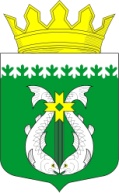 Российская ФедерацияРЕСПУБЛИКА КАРЕЛИЯKARJALAN TAZAVALDUАДМИНИСТРАЦИЯСУОЯРВСКОГО МУНИЦИПАЛЬНОГО ОКРУГАSUOJÄRVEN PIIRIKUNNAN HALLINDOПОСТАНОВЛЕНИЕО продаже муниципального имущества, находящегося в собственности Суоярвского муниципального округа, без объявления цены в электронной форме